CONTENTSA Study On Prevalence Of Sub Clinical Mastitis in jamunapari goat in  metropolitan areaChittagong Veterinary and Animal Sciences University.Abstract   This study investigated the current status of sub clinical mastitis in jamunapari goat in  36jamunapari doe   at   metropolitan area  over a one-month period. The prevalence of sub clinical mastitis was assessed by the results of physical examinations of the mammary gland and by California Mastitis Test (CMT),White Slide Test(WST)Surf Field Mastitis Test (SFMT) from a total of 72 quarters. The samples were randomly collected from udders apparently normal and those affected by sub clinical mastitis. The overall prevalence of SCM during the study period was estimated to be 38.42%. The goat-based prevalence  positive quarter was CMT-38.88%,WST-38.88%,SFMT-37.5% respectly .The prevalence of sub clinical mastitis was higher in high yielding jamunapari doe 53.57% , mediun  37.50%, low 25%. The prevalence of sub clinical mastitis was higher in pregnant doe (48.88%) than fresh doe (28.28%) .The dairy goat of  >3years aged were most susceptible to sub clinical mastitis than <3    aged goat .The prevalence of sub clinical mastitis was higher in parity (4-next) 44.44% than the parity(1-3) (32%) .Sub clinical mastitis prevalence was higher (47.36%) in doe with a history of periparturient disease compared to goat without any historyof periparturient disease (29.41%).Key Words: Mastitis, Califonia Mastitis Test, White Slide Test ,Surf Field Mastitis Test                                              A STUDY ON PREVALENCE OF SUB CLINICAL MASTITIS IN JAMUNAPARI GOAT IN CHITTAGONG METROPOLITAN AREA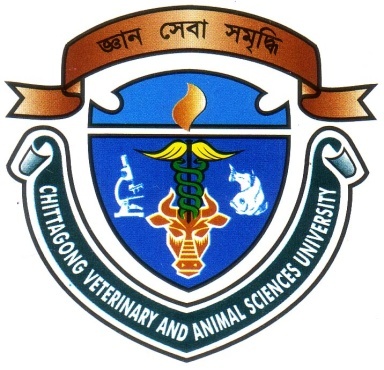 A Clinical Report Presented for Partial Fulfillment of the Requirement of the Degree of Doctor of Veterinary MedicineA Report submitted by                                      Roll No: 2009/11Reg. No: 423Internship ID: A-05Session: 2008-2009Faculty of Veterinary Medicine                 Chittagong Veterinary and Animal Sciences UniversityKhulshi, Chittagong-4205A STUDY ON PREVALENCE OF SUB CLINICAL MASTITIS IN JAMUNAPARI GOAT IN CHITTAGONG METROPOLITAN AREA    A Clinical Report Submitted as per approved styles and contentsChittagong Veterinary and Animal Sciences UniversityKhulshi, Chittagong-4205SL No.CHAPTERNAME OF CONTENTSPAGE NO.1            ACKNOWLEDGEMENT2            ABSTRACT3I.            INTRODUCTION1-34II            REVIEW OF LITERATURE4-75III  MATERIALS AND METHODS8-146IV            RESULTS 15-187V            DISCUSSION19-218      VI            CONCLUSION229      VII              REFERENCES23-2610      VIII               ANNEXURE27-29--------------------------(Signature of Author)Barun kumar pramanikRoll No: 09/11  Reg. No: 423Intern ID:A-05Session: 2008-2009-------------------------------(Signature of Supervisor)(Dr.M.A.Matin prodhan)  Professor Department of medicine and surgeryFaculty of Veterinary Medicine